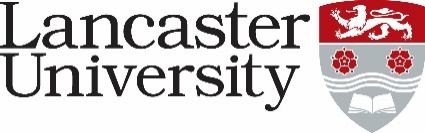 PERSON SPECIFICATIONResearch Costing AdministratorVacancy Ref: 1560-23Application Form – assessed against the application form, curriculum vitae and letter of support. Applicants will not be asked to answer a specific supporting statement. Normally used to evaluate factual evidence eg award of a qualification. Will be “scored” as part of the shortlisting process.  Supporting Statements - applicants are asked to provide a statement to demonstrate how they meet the criteria. The response will be “scored” as part of the shortlisting process. Interview – assessed during the interview process by either competency based interview questions, tests, presentation etc.CriteriaEssential/ DesirableApplication Form / Supporting Statements/ Interview A first degree or equivalent or work experience in a relevant areaEssentialApplication formTo convey an appropriate rationale and interest in applying for this particular postEssentialSupporting Statements/ InterviewRelevant and recent experience in a research or project administration role EssentialApplication FormExcellent numerical skills and financial awareness in order to build an excellent understanding of the key elements of externally funded research costingsEssentialSupporting Statements/ Interview Excellent IT skills including the use of management information systems and Microsoft Office, in particular Excel for data representation and interrogationEssentialInterviewExcellent oral and written communication skills with an ability to communicate in a professional manner with a diverse range of people and to build successful working relationships as a cooperative team member EssentialApplication Form/ Supporting Statements /InterviewProven track-record as a self-motivated, initiative taking individual with a proactive approach to problem solvingEssentialSupporting Statements /InterviewDemonstrated ability to plan own workload, delivering to competing deadlines when working in a pressured environmentEssentialSupporting Statements /InterviewDemonstrated ability to work to a high level of accuracy and provide attention to detail EssentialSupporting Statements /Interview Understanding of TRAC/full economic cost guidelines Desirable Interview Experience of producing management information in report formDesirable Interview